Main LessonLet’s firstly, draw Prince Tyson Times cartwheeling in front of the 9 children on page 10. Pic 1 My suggestion to you is to mark the ground for Prince Tyson Times with a light green block crayon, and then mark the grass for the fire torch, then mark the ground for the 9 royal children.We are drawing this picture on page 10, because we are leaving p 8 & 9 for the 2s table.So please pause the recording now and draw Prince Tyson Times cartwheeling in front of the 9 children on page 10.Now, let’s count all the fingers, on page 10.Although, we’ve counted to 100 and beyond many, many times before, to make our counting quicker this time, we will count by 10s. When we we’re in our classroom we checked that when everyone had 10 fingers, so I’m hoping it is still true!!!!!We know, each child has 10 fingers.So point your finger to the first child, say Princess Daisy Divide-10, 2nd-20, 3rd 30, 40...50..100.So with 10 children, there are 10 lots of 10s, which are 100 fingers!Now let’s add up like this: 100 is 10 + 10 + 10+10 +10 + 10+10 + 10+10 +10 + 10+10, for 10 times.Or, according to Emperor Equal, he always has the same amount in two handsSo we can say: 10 + 10 + 10+ 10 +10 + 10+ 10 + 10+ 10 +10 + 10+ 10 = 100Pls write these 2 number sentence on page 11. See pic 2.You may pause the recording now and write these 2 number sentences.When Prince Tyson Times is cartwheeling, he quickly worked out the sum for the 10 sets of fingers.Please trace your hands on the second half of page 11, see pic 3.Pictogram:  x 10 = 100 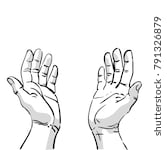 You may pause the recording now.Remember to write 2s tables on page 8 & 9 with your coloured pencil.Do not rush it.You have until next Monday to complete this task.See picture 3.Pls ensure you participate the morning circle recording and practice the skip counting of 2s and 5s.That’s it for today.Have a lovely weekend.Bye for now.